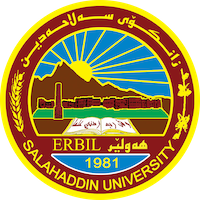 Academic Curriculum Vitae 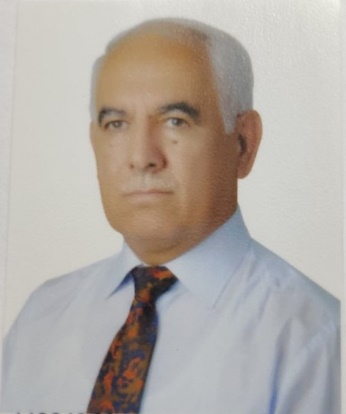 Personal Information:Full Name: Dr. Abdulbaset M. Amin MohammedAcademic Title: Assistant ProfessorEmail: (university email): abdulbaset.mohammed@su.edu.krdMobile: 07504544334   -    07700435560Education:Employment:Teaching experience:Research and publicationsConferences and courses attended.Funding and academic awards List any bursaries, scholarships, travel grants or other sources of funding that you were awarded for research projects or to attend meetings or conferences.Professional memberships:Professional Social Network Accounts:List your profile links of ReserchGate, LinkedIn, etc.Degrees DepartmentUniversityCountry Date of Completion  BSc Biology    Suleimani Kurdistan  Region/   Iraq  1981 Diploma MSc Biology   Salahaddin Kurdistan  Region/   Iraq  1991 PhD Biology     Baghdad  Iraq  2000YearDepartmentCollageUniversity1989BiologyEducation CollegeSalahaddin University1992BiologyEducation CollegeAssistant Lecture Salahaddin University1997BiologyEducation CollegeLecturerSalahaddin University           2003Plant ProtectionAgricultural Engineering ScienceAssistant ProfessorStageDepartmentCourse TeachingNo.Food TechnologyUndergraduate / first stageGeneral EntomologyPlant protection, Horticulture and HorticultureUndergraduate / Fourth SageApicultureForestryUndergraduate /Second StageForest EntomologyPlant ProtectionUndergraduate / Third stageInsect structurePlant ProtectionUndergraduate /Second StageInsect PhysiologyPlant ProtectionPostgraduateInsect systematic            Plant ProtectionPostgraduateInsect MicrotechnologyPlant Protection and HorticulturePostgraduateBee DiseasesPlant ProtectionPostgraduateInsect BiologyPlant ProtectionPostgraduateInsect BehaviorNoResearch TitleMorphometrical Studies on the Honey bees Apis mellifera of the Northern Iraq area.Seasonal Occurrence of the Sunn Pest Eurygaster integriceps Puton with Remarks On its Natural Enemies in Arbil- Iraq .2000Seasonal Abundance of Aphis nerii (Boyer), the Predatory efficiency and feeding preference of its predators in Arbil Region.The occurrence of the Sunn Pest Dolycoris baccarum (L.) in hibernated location on Safin Mountain in Arbil – Iraq.Seasonal abundance of Pterochlorus persicae (Cholod) (Hemiptera: Aphididae) and their potential voracity of Aphidophagous in Arbil- RegionSurvey of the most important insect pests in Arbil- Iraq Region.The geographical distribution and intensity of infection of Apis mellifera by Varroa jacobsoni in Northern Iraq area.The role of Biocontrol agents in decreasing the population of Sunn insect Dolycoris bacarum in wheat fields in Arbil region. Under carrying out.Biological Parameters of Sunn Pest Dolycoris bacarum in wheat fields in   Arbil Region. Under carrying out. Effect of some rich protein diet on the activity of Honey Bee Colonies Apis mellifera L. in Arbil region. 6th international conference in Saudi-Abha.Effect of some rich protein diet on the Response Honey Bee Colonies Apis mellifera L. to the cold weathers.    Some Biological Aspects of Carpocoris coreanus Distant (Hemiptera: Pentatomidae) In Kurdistan Region-IraqThe role of Insecticides for Disturbance the Tissues in Honey Bees Apis mellifera L. (Hymenoptera: Apidae). Biological Conference of Duhok University.Delay effect of low concentrations on third larval instar of House fly.Biological Parameters of Sunn Pest in Wheat and Barley Field in Northern Iraq. Second International Conference on Sunn Pest ICARDA,2004.Role of Biocontrol Agents in Decreasing Populations of Sunn Pest in Northern Iraq. Second International Conference on SunnPest ICARDA,2004.Population Density of Sunn Pest during Hibernation and Aestivation in Northern Iraq. Second International Conference on Sunn Pest. ICARDA,2004. A biotic Injury to Natural Forests in Shaqlawa-Erbil. Most Important Insect Pests in Natural Forests in Shaqlawa-Erbil. Effect of some Insecticides on the Biological Processes and the Fat bodies of House fly Musca domestica L.Effect of some Insecticides on the Mid Gut and Parietal Fat Bodies in Association with Physiological characters in Forager Workers of Honey Bee Apis mellifera L.Bioassay of Pesticide on House fly Musca domestica L. Anew species of Grape-vine leafhoppers, genus Arboridia zakhvatkin,1946(Homoptera: Cicadellidae) from Iraq.  The effect of some insecticides on fat bodies of house fly Musca domestica LPopulation dynamic of leafhopper Arboridia Kurdistani sp.nov (Homopotera: Cicadellidae) with special care to the biology and control.The density of Corpocoris carinus distant (Hemiptera: Pentatomidae) on the Safin Mountain in Erbil. Under press.Effect of some plant extract on Indian moth Plodia interpunctella (Lepidoptera: Pyrallidae) on Pistachio fruits in Erbil-Kurdistan Region.Impact of abiotic factors on growth of Quercus aegilops and Quercus infectoria in Mergasiur Natural forest-Erbil-Iraq.RESPONSIBILITY OF FAT BODIES RELATED TO ENVIRONMENTAL FACTORS ON HONE YBEE (APIS MELLIFERAL.)(HYMENOPTERA: APIDAE) STRAINS IN KURDISTAN REGION. Some Biological Aspects of Carpocoris coreanus Distant (Hemiptera: Pentatomidae) In Kurdistan Region-Iraq.EVALUATION OF CERTAIN CHEMICAL AND BIO-PESTICIDES EFFICACY AGAINST INFESTATION OF SESAME WEBWORM (ANTIGASTRA CATALAUNALIS DUP.) ON SESAME CROP IN ERBIL CITY.TOXICOLOGICAL AND BIOLOGICAL EFFECT OF THREE CHEMICAL COMPOUNDS ON DIFFERENT HONEY BEE RACES (APIS MELLIFERAL.) (HYMENOPTERA: APIDAE)RESPONSIBILITY OF FAT BODIES RELATED TO ENVIRONMENTAL FACTORS ON HONEYBEE (APIS MELLIFERAL.)(HYMENOPTERA: APIDAE) STRAINS IN KURDISTAN REGION.Molecular Identification of Euproctis melania (Lepidoptera: Lymantriidae) in Kurdistan Region – Iraq.THE ROLE OF THREE INSECTICIDES IN DISTURBANCE THE MIDGUT TISSUE IN HONEY BEE APIS MELLIFERA L. WORKERS.Population surveillance of the Euproctis melanaia (Staudinger,1892) (Lepidoptera: Lymantriidae) in Oak trees.Effect of some pollen grain supplemented foods on the honey bee(Apis mellifera L.) colonies and worker activities.Seasonal Incidence of Sesame Webworm, Antigastra catalaunalis (Dup.) and Evaluation of Selected Cultural Control Practices, on Sesame Crop in Erbil City. Biotic Injury to Natural Forests in Shaqlawa-Erbil. Bio-ecology and Controlling of Pistachio Processionary Bud Moth Thaumetopoea solitaria Freyer (Lepidoptera-Notodontidae) in Some Localities Erbil of Erbil Governorate, Kurdistan RegionInterrelation ship between honey bee workers activity and artificial foods.Effect of leafhopper Arboridia kurdistani sp.nov on some grape leaves’ elements and its chemical control.Second International conference of sunn pest Eurygaster integricips Puton in Aleppo Syria.Plant protection conference in Damascus -SyriaPlant Protection conference in Beirut- Lebanon.International conference of Salahaddin-University -ErbilThe 2nd Scientific Agricultural Conference Salahaddin- University-Erbil5th International conference of Honey bee in Abha-Saudi.International conference of honey bee in Karage -Tehran.Member of the Iraqi Biological Society.Member of the Arab Plant- protection Society.Member of the Arab Honey Bee Society.Member of International Sunn pest Net.             Member of the Scientific committee in Department of Agroforestry - Salahaddin              University.             Member of the Scientific committee in Agricultural Engineering Science - Salahaddin              University.             Member of the Scientific Bord committee in Agricultural Engineering Science –              Salahaddin  University.Profile linkSocial AccountNo.https://scholar.google.com/citations?view_op=list_works&hl=en&user=w3zPoekAAAAJGoogle Scholarhttps://www.researchgate.net/profile/Abulbaset-MohammedReserchGatehttps://www.linkedin.com/in/abdulbaset-mohammed-72110a267/LinkedInhttps://orcid.org/0009-0000-3650-9990Orcid